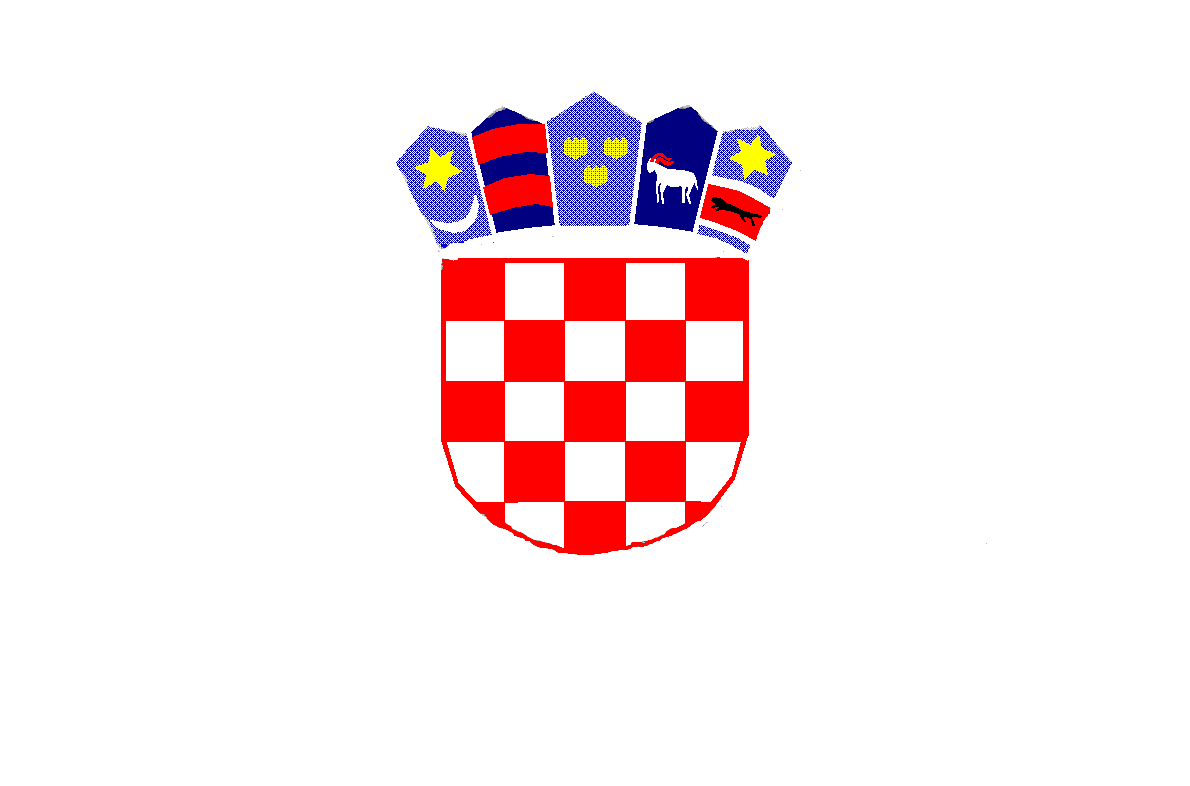 REPUBLIKA HRVATSKAMEĐIMURSKA ŽUPANIJAOPĆINA MALA SUBOTICAOSNOVNA ŠKOLATOMAŠA GORIČANCAMALA SUBOTICA						Glavna 55, 40321 Mala SuboticaKLASA: 003-06/18-01/14URBROJ: 2109-35/11-18-1Mala Subotica, 21.12. 2018.		P O Z I VPozivamo Vas na 29.  sjednicu Školskog odbora koji će se održati u petak, 28.12.2018. godine u 8,00 sati u prostorijama OŠ Tomaša Goričanca Mala SuboticaDnevni red:Zapisnik s 28. elektronske sjednice Školskog odboraRješavanje zamolbi po raspisanim natječajima Donošenje Odluke o nabavi električne energije i prirodnog plina Izmjene i dopune Financijskog plana za 2018. godinu Prijedlog Financijskog plana za 2019. godinu i projekcije za 2020. i 2021. godinuIzmjene i dopune Plana nabave za 2018. godinuOstala pitanja. Predsjednik  Školskog odbora: Josip HalićObrazoloženje:Ad 1) Zapisnik dostavljamo e-mailom Ad 2) Raspisana su tri natječaja koja dostavljamo u privitku ovog pozivaAd 3) Ugovori za opskrbu električnom energijom i prirodnim plinom traju do 31.1.2019. godine. Potrebno je provesti jednostavnu nabavu energenata. Prije nabave potrebno je pribaviti suglasnost članova Školskog odbora i suglasnost Osnivača.Ad 4) Prijedlog Izmjena i dopune FI za 2018. dostavljamo e-mailomAd 5) Prijedlog FI za 2019. te projekcije za 2020. i 2021. dostavljamo e-mailomAd 6) Prijedlog izmjena i dopuna  Plana nabave za 2018.  dostavljamo e-mailom